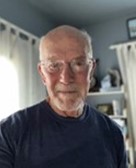 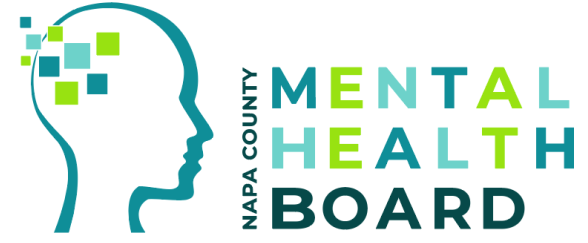 Accomplishments of Napa County Mental Health DivisionIt is also essential to acknowledge the hard work and accomplishments of the Napa County Behavioral Health Division, under the leadership of Behavioral Health Director Cassandra Eslami, reflected in the Napa County Health & Human Services Agency Strategic Plan Report, FY 2022-2023.HHSA completed an 18-month long process to integrate Alcohol & Drug and Mental Health Services into an integrated Behavioral Health division. Complex clinical systems require that resources are lined up to support coordinated and integrated service delivery to clients and HHSA has implemented this change placing clients at the forefront throughout.Coordinated several multidisciplinary approaches to meeting community needs as an integrated agency including an integrated Cross Systems Training collaboration between CWS, Behavioral Health, and Probation with the goal of continuing to center our shared work with children, youth, families around the integrated Core Practice Model.Partnered with Corrections and Probation Departments to better coordinate medical and behavioral health outcomes for justice involved individuals prior to and upon release from county jails and juvenile hall ensuring access to SSSD Medi-Cal. Created additional point of entry for Behavioral Health Services in Calistoga.As part of the broader CalAIM implementation, HHSA began Enhanced Care Management, a Medi-Cal benefit focused on complex care management to specific populations of focus.1497 survey respondents and focus group participants provided feedback about community behavioral health needs and services through the Community Health Assessment, Older Adults Needs Assessment, County Self-Assessment, MHSA Community Planning Process, and other collaborative feedback and assessment processes.Over the course of 18 months, stakeholder input from the MHSA Community Planning Process was used to leverage $4.2 million in MHSA funding commitments to community organizations and programming to support behavioral health services and capacity building.Expanded and co-located staff across the County from 20 to 35 since 2019. Mental Health Workers were co-located at the Napa County Library in April 2022, and have since served 168 individuals this reporting period. Held regular trauma informed Latine Practice Group trainings, with emphasis on the experience of immigration trauma for families.Collaborated with community partners on the Napa Opioid Safety coalition to present a virtual Fentanyl Town Hall and other activities.Participated in a host of local and state forums, associations, and committees to share information and coordinate resources.Seventy (70) staff members participated in secondary-trauma-support groups to ensure staff had the tools to maintain resiliency and engage successfully and sustainably with clients.Sponsored two participants in the Bay Area Social Services Consortium (BASSC) Executive Development Program and three in the BASSC Supervisory Learning Collaborative.Published public-facing data dashboard, the product of years long development of a data warehouse project to connect program data and provide insights into service delivery within an integrated agency. In collaboration with HHSA Fiscal, Operations, Quality Management, and Behavioral Health Divisions, and with contracted behavioral health and crisis services community partners, HHSA implemented a new Electronic Health Record to improve coordination of services alignment with data sharing and other CalAIM requirements.Status of the Mental Health Board Meetings:  Regular MHB meetings were held on the 2nd Monday of each month via Zoom from July 2022 – February 2023, and in person starting in March 2023 when the Governor lifted the Covid 19 emergency guidelines. A notice of all regular and special MHB meetings was made public, and an agenda was followed which allowed for public comment. MHB meeting agendas and minutes are available on the County website. A quorum was established at all MHB meetings with attendance ranging from 60% to 93%:  average attendance was 75%.  All Executive Committee meetings had a quorum with an average of 79% attendance.In July, the MHB held a public hearing for review and comment on the Mental Health Division’s Mental Health Services Act (MHSA) FY 22-23 Annual Update to the MHSA Three Year Plan.  	Committees & Workgroups:  Executive Committee:  Rob Palmer, Chair; Kristine Haataja, Vice Chair; Kristyn Miles, Past Chair. Members at Large:  Patricia Sullivan,  Orion Taraban, Heidi Van De Ryt Data Notebook Workgroup (2022): Rob Palmer (Chair), Patricia Sullivan, Neil D’SilvaAnnual Report: Rob Palmer (Chair), Kristine Haataja, Kristyn MilesAdvisory Board on Alcohol and Drugs (ABAD): Heidi Van De Ryt, Neil D’SilvaCommunity Corrections Partnership: Ed OrtizCommission on Aging: Beth Nelsen, Kristine HaatajaHousing Commission: Keri Akemi-HernandezIn-Home Supportive Services Advisory Committee: Rowena KorobkinQuality Improvement/Utilization Review Committee (QI/UR): Kristine HaatajaStakeholders Advisory Committee (SAC): Patricia SullivanCounty Suicide Prevention Council: Kristyn Miles Cultural Competence Committee: Keri Akemi HernandezJuvenile Justice Coordinating Council: Tiffany IversonLive Healthy Napa County: Rob Palmer (Chair) & Kristyn Miles Veterans Commission: Kathleen ChanceCalifornia Association of Local Behavioral Health Boards/Commissions: Kristine HaatajaMembership: At the close of the fiscal year, membership on the MHB consisted of 10 members, with 5 open positions. 
The BOS appointed three new members to the MHB in FY 2022-2023, Shauna Lewis, Daisy Zamora, and Cassidy Nolan. Those leaving the MHB at the end of their terms included Kathleen Chance, Zachariah Geyer, Tiffany Iversen, and Beth Nelsen. Two members, Ed Ortiz, and Neil D’Silva, resigned because they moved out of the County, and one member, Keri Akemi-Hernandez resigned for personal reasons. We thank them for their participation and contributions to the Board.Goals & Accomplishments The following objectives and goals for 2022-2023 were developed by the MHB Executive Committee and approved by the MHB. Below are details of the work done by the MHB on each of these goals. Objective: Fulfill the Mandated Responsibilities and Core Purposes of the Mental Health BoardGoal:  Review and evaluate the community’s mental health needs, services, facilities, and special problems [WIC  5604.2 (a)(1)] Accomplishments:Throughout the year, the MHB hosted a variety of speakers and panel forums related to Napa County mental health issues and services, including: Napa County’s new Mobile Response Unit;Mental Health issues affecting veterans,Pathways to Well Being program for children being served in Child Welfare or Foster Care;Peer Provider Services;Medication Assisted Treatment for individuals with substance abuse disorders;Crisis Intervention Training (CIT) for Law Enforcement personnel in Napa County ;Mental Health priorities in Napa County schools.The Mental Health Board established a Workgroup - “Mental Health Needs of Women & Children Survivors of Violence” to determine whether there are mental health service gaps in serving Napa County residents who are survivors of violence . The Workgroup conducted a broad survey of county services, community based organizations, and the criminal justice system to identify services available and perceived unmet needs.  
Key findings: Family violence is one of the most common calls to Napa law enforcement and one of the most frequently prosecuted crime. However, fewer than half of all domestic violence cases involving adults are reported, and abuse/neglect of children is vastly under reported.Napa County has a robust array of providers that are active in identifying, intervening, and providing services to women and children who are survivors of violence. Organizations work together to provide a collaborative network of services. The challenge is to ensure that survivors are aware of and connect with services.Monarch Justice Center provides much needed integrated services, but reliable funding sources are needed.Services address mental health as well as basic needs, such as, housing, food, medical care, economic stability, and legal assistance.Services are primarily centered in the City of Napa and are not as accessible to residents in other cities or the County.Recommendations:Secure a stable funding source for the Monarch Justice Center and expand services Up-Valley. Develop and implement a communications and public relations strategy to increase awareness of services for women and children who are survivors of domestic violence.Explore funding opportunities for Police Domestic Violence Officer (or other resource) to provide domestic violence training to officers in the Sheriff’s Department and other County Police DepartmentsGoal:  Review and comment on the county’s performance outcome data and communicate its findings to the California Behavioral Health Planning Council (CMHPC) [WIC 5604.2 (a)(7)] Accomplishments:The Board completed the California Behavioral Health Planning Council’s 2022 Data Notebook questionnaire in collaboration with Napa County’s Mental Health Division, Housing and Homelessness Services, and input from community members. Key Board observations related to services for persons in Napa County experiencing mental illness follow.In 2022, the Planning Council’s Data Notebook focus was regarding the impact of the Covid-19 public health emergency on behavioral health needs and services.  Given the existing data documenting dramatic increases in reports of behavioral disorders in children and youth in recent years, the Planning Council sought information about the pandemic’s impact on children and youth.  Napa confirmed increases in points of stress on our system for children and youth behavioral health services.  These included: suicide ideation, emergency department admissions, crisis interventions and decreased access/utilization of mental health services.  The social isolation of “distance learning” was a contributing factor, and the usefulness of telehealth was adversely impacted by “Zoom fatigue.”  Concern was expressed to the MHB that these negative impacts will outlast current pandemic remediation and funding.Goals & Accomplishments cont’d…From the input it received concerning the pandemic’s adult behavioral health impact, the MHB reported increased demand for services for anxiety, an increase in emergency department admissions related to self-harm, suicide and misuse of drugs and alcohol, along with decreased access to/utilization of mental health services. Napa County also reported negative pandemic-related Mental Health Division staffing impacts: resignations, absences due to sickness from the virus and childcare difficulties.The Data Notebook included several questions that are addressed each year to provide monitoring trends to identify unmet needs or gaps due to changes in population, available resources, or local policies. There are recognized areas of unmet behavioral health needs:Napa continues to lack sufficient community-based Adult Residential Facilities (ARFs) for persons experiencing serious mental illness (SMI). The alternatives are large ARFs outside Napa, remote from home and family support. Community-based ARF facilities in or adjacent to Napa’s continuum of care would likely result in improved outcomes and could yield significant cost savings over time.A variety of difficulties face individuals from underserved communities in need of mental health services. These include community stigma, distrust of mental health services, transportation difficulties, and lack of funds and equipment needed to access telehealth services.The Planning Council’s annual questions also address the state of homelessness programs and services because of the intersection of housing with behavioral health issues.  While homelessness for individuals with SMI remains a serious issue, Napa was able to report progress in expanding its capacity of emergency, temporary and permanent supportive housing.  This was possible in part through Project Homekey funding, HUD Permanent Supportive Housing Expansion grants and the start of the 88 unit Heritage House and Valle Verde development.  A collaboration between the County and city of Napa also obtained access to 45 emergency housing vouchers, 25% of which were reserved for persons fleeing domestic violence, sexual assault, or human trafficking.  The Mental Health Board identifies the highest priority programs, facilities or resources desired in the next 3 years as:Expansion of behavioral health services for children and youth;Successful accomplishment of the administrative integration of the County’s behavioral health functions and services; Expansion of housing and treatment facilities for individuals with serious mental illness, including ARF and in-patient psychiatric facilities; andDevelopment of a more robust peer provider BH workforce. Goal:  Review and approve the procedures used to ensure citizen and professional involvement at all stages of the planning process [WIC 5604.2 (a)(4)].Accomplishments:Pursuant to interim pandemic-related rules, the Board continued its regular meeting schedule by means of on-line meetings using “Zoom” technology until March, when in-person meetings resumed. Meeting Agendas, with Zoom link information, were and are publicly posted on the Napa County website:  http://www.countyofnapa.org/HHSA/MentalHealthBoard/The public was invited to attend and participate in all monthly MHB meetings. Public comments, concerns and questions were received from members of the public during the year. Overall, the level of public participation in Zoom meetings was minimal. Since resuming in person meetings, few community members have attended meetings.Goal:  Review any county agreement entered into pursuant to Section 5650 of the Welfare & Institutions Code.Accomplishments:The following specific contracts, agreements, reports, and applications were provided for review during FY 2022-2023: MH Division’s Mental Health Services Act (MHSA) FY 22-23 Annual Plan Update to the MHSA Three-Year Plan, Public Hearing, August 2022; Grant applications for PATH Grant, SAMHSA Grant, American Rescue Plan Act (ARPA) Grant, Coronavirus Response and Relief Supplemental Appropriations Grant, Covid Emergency Response Grant, and Crisis Care Mobile Unit Grant, September 2022; MHSA Three Year Community Planning Process Plan in October 2022; DHCS External Quality Review Organization (EQRO) Audit, November 22; Awards of PATH Grant, SAMHSA Grant, American Rescue Plan Act (ARPA) Grant, Coronavirus Response and Relief Supplemental Appropriations Grant, Covid Emergency Response Grant, and Crisis Care Mobile Unit Grant, June 2023.Goals & Accomplishments cont’d…Objective:  Maintain an active, involved Mental Health Board.Goal:  Achieve full MHB membership that reflects the diversity of the populations served.Accomplishments:As of June 30, 2023, the MHB had 11 members, including mental health consumers (36%), family members (27%) and interested/concerned citizens (27%). The Board recruited three new members to fill vacancies during FY  22-23, and there are four open positions. The Mental Health Board continues to work toward adequately representing the demographic composition of the community.Goal:  Maintain a high attendance and participation at all MHB meetings, including all committees and/or workgroups.Accomplishments:Board Meetings were held monthly without exception and a quorum was established at each meeting. Board member attendance ranged from 60% to 93%, with average attendance at 75%. The Executive Committee also met monthly without exception, and a quorum was established at all meetings. Goal:  Maintain representation on appropriate local, regional, and state boards, committees, councils, etc., and regular reporting to the Mental Health Board.Accomplishments:In FY 22-23, Kristine Haataja served as a member of the Governing Board of the California Association of Local Behavioral Health Boards/Commissions (CALBHB/C). CALBHB/C updates, newsletters, website access, and regional meeting schedules were provided and discussed with the MHB. Patricia Sullivan served as a member of the MHSA Stakeholder’s Advisory Committee (SAC).Kristine Haataja was a member of the Mental Health Division Quality Improvement Utilization Review Committee (QI/UR). Kristyn Miles was a member of the Napa County Suicide Prevention Council.Rob Palmer, Neil D’Silva and Heidi Van De Ryt participated in meetings of the Alcohol and Drug Advisory Board (ABAD); Ms. Van de Ryt became a member of the ABAD board during the year.Beth Nelsen and Kristine attended meetings of the Commission on Aging.Ed Ortiz participated in meetings of the Community Corrections Partnership.Keri Akemi-Hernandez was a member of the Housing Commission and attended meetings of the Cultural Competence Committee.Tiffany Iverson participated in the meetings of the Juvenile Justice Coordinating Committee.Kathleen Chance participated in the meetings of the Veterans Commission.Kristyn Miles and Rob Palmer participated in Live Healthy Napa County meetings.Goal:  Complete 100% of site visits.Accomplishments:The Mental Health Board completed 5 scheduled site visits during FY 2022-2023. The visited locations included: Progress Place (Crisis Residential), Napa; Bella House (Transitional Residential), Napa;Crestwood Care Center (Mental Health Rehabilitation Center), Angwin; North Valley Behavioral Health (Hospital), Yuba City; Willow Glen Care Center (Adult Residential), Yuba City.Goal:  Provide training opportunities to MHB MembersAccomplishments:Board members were notified of dates for Mental Health Board and Advocacy training facilitated by the California Association of Local Behavioral Health Boards/Commissions (CALBHBC). Members participating in training included: Kristine Haataja: How to Be an Effective MH/BH Board/Commission, Chair Training, Behavioral Health Continuum, Community Engagement TrainingPatricia Sullivan: How to Be an Effective MH/BH Board/Commission, Behavioral Health ContinuumDaisy Zamora: How to Be an Effective MH/BH Board/Commission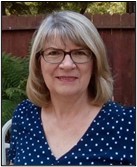 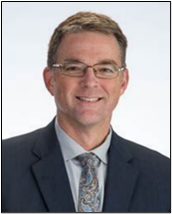 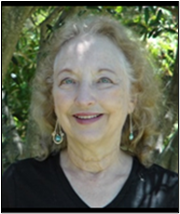 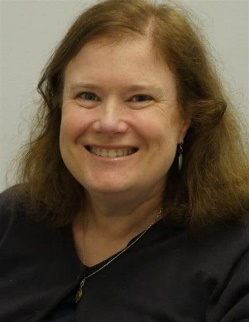 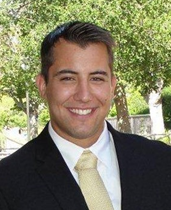 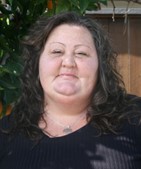 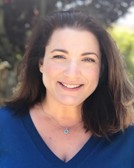 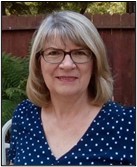 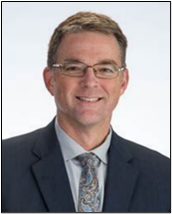 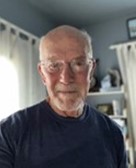 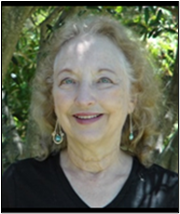 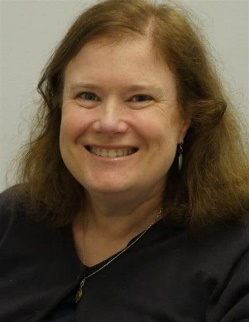 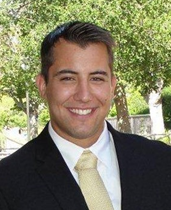 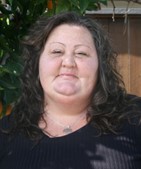 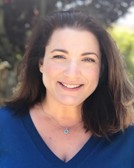 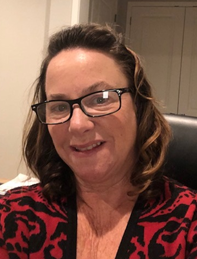 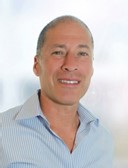 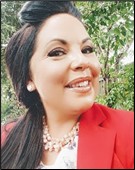 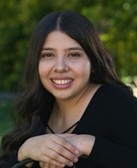 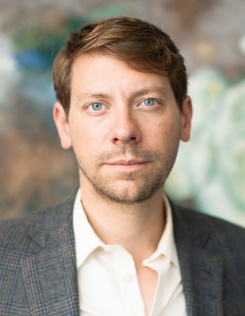 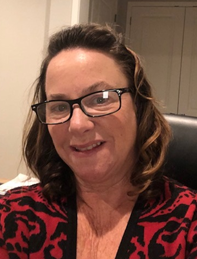 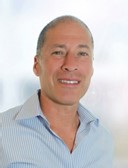 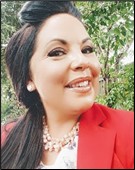 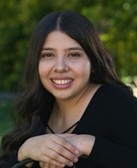 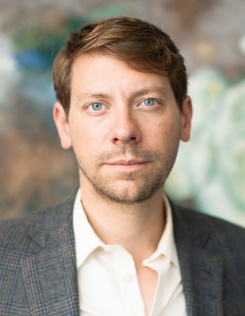 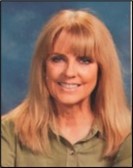 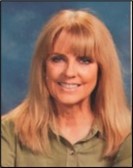 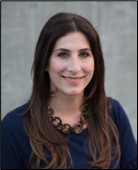 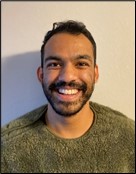 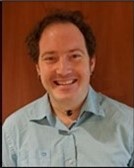 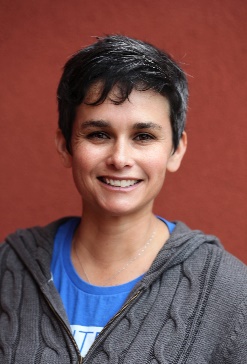 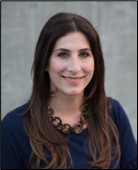 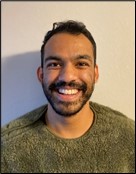 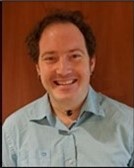 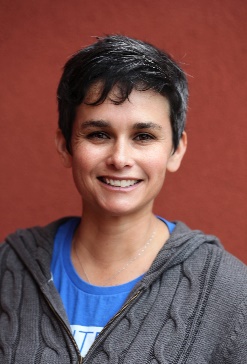 AcknowledgementsThank you to Cassandra Eslami, Behavioral Health Director, to LuAnn Pufford, Senior Office Assistant, and to the entire Mental Health Division Staff and supporting agencies.Thanks also to guest speakers, community partners, and community members for information and support this year: Laurette Lipman, MA, LPCC, Program Director, AldeaJill Barnes Senior Program Manager, Mental Health & Professional Learning, Napa County Office of Education (NCOE)Sharon DeMarco, M.S., MFCT, Courage Center Director Michelle Grupe, Executive Director, Cope Family CenterBill Hernandez, Detective, Napa Police Department, Monarch Justice CenterTracy Lamb, Executive Director, NEWSNicholas Lopez, M.D., Providence Queen of the Valley HospitalDonald Maiden, Lieutenant, Napa County Sheriff’s OfficeAngel MacKelvie, Social Services Manager, VOICESChristian O’Neil, MD, Medical Director, DMC-ODS (Drug Medi-Cal Organized Delivery System)Chris Pacheco, Detective, Napa Police DepartmentStephanie Ramos, Education Director, CAL VOICESAndrea Wagner, Executive Director, California Association of Mental Health Peer Run Organizations (CAMPHRO)Frank Walsh, Sergeant, Napa County Sheriff’s OfficeRob Weiss, Executive Director, MentisNapa County Health & Human Services Mental Health Division Staff:Felix Bedolla, MHSA Project ManagerValerie Cahill, Assistant Deputy Director Mental HealthFrank Congine, Assistant Deputy Director Mental HealthLynette Lawrence, Provider Services CoordinatorJennifer Menges, Quality CoordinatorMike Mills, Assistant Deputy Director Mental Health Dell Pratt, Veterans Services OfficerGraciela Rodriquez Garcia, Children’s Mental Health ServicesSandy Schmidt, Staff Services AnalystChelsea Stoner, Mobile Response SupervisorNapa County Health & Human Services Staff:Kimberly Danner, Deputy Chief Fiscal OfficerJim Diel, Deputy Director, Health & Human Services AgencyAmanda Jones, Assistant Director, Alcohol & Drug Services, Napa County Health & Human Services AgencyJennifer Yasumoto, Agency Director, Health & Human Services Agency Thank you to everyone in the community who works to provide the best mental health care system 
possible to the children and adults of Napa County!
Board MemberDistrict at Time of AppointmentAppointment 
DateTerm EndsRepresentsSupervisor Ryan Gregory208/28/201812/31/2023BOSKristine Haataja411/03/201501/01/2025ConsumerRowena Korobkin, M.D.101/06/201501/01/2024Family MemberShauna Lewis104/04/202301/01/2024ConsumerKristyn Miles508/28/201801/01/2024Concerned CitizenCassidy Nolan106/13/202301/01/2026VeteranRobert Palmer301/14/202001/01/2025Concerned CitizenPatricia Sullivan106/08/202101/01/2023ConsumerOrion Taraban104/05/202201/01/2025Family MemberHeidi Van De Ryt302/23/202101/01/2024Family MemberDaisy Zamora405/16/202301/01/2026ConsumerOpenOpenOpenOpen